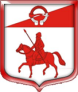 Администрация муниципального образованияСтаропольское сельское поселениеСланцевского муниципального района Ленинградской областиП О С Т А Н О В Л Е Н И Е10.10.2023                                                                                      №   191–п     В соответствии с Федеральным  законом  от 27.07.2010  №  210-ФЗ  «Об  организации  предоставления  государственных  и муниципальных  услуг», Постановлением Администрации Старопольского сельского поселения от 21.11.2019 № 199-п «Об утверждении Порядка разработки и утверждения административных регламентов предоставления муниципальных  услуг», руководствуясь Методическими рекомендациями по разработке административного регламента, администрация муниципального образования Старопольское сельское поселение ПОСТАНОВЛЯЕТ:              1. Внести изменения и дополнений в административный регламент  «Выдача разрешения на использование земель или земельного участка, находящихся в муниципальной собственности, без предоставления земельного участка и установления сервитута, публичного сервитута», утвержденным постановлением от 27.12.2022 № 172-п ( с изм. от 03.04.2023 № 50-п) следующего содержания: 1.1. В пункте 2.2. удалить слова: «Муниципальную услугу предоставляет:Администрация МО «Старопольское сельское поселения» Ленинградской области»;1.2. Подпункт 1)  п. 2.2. удалить слова: «в Администрации»;1.3. Подпункт 2)   п. 2. 2. Удалить слова: «почтовым отправлением в Администрацию»;1.4. Абзац 17 п. 2.2.  раздел 2 удалить слова: «  в Администрацию»;1.5. Абзац 18 п. 2.2. раздел 2 удалить слова: «ОМСУ»1.6. Абзац 18 п. 2.2. раздел 2 удалить слова: «Администрацию»;1.7.  Абзац 19 п. 2.2. раздел 2: «Администрацию»;1.8.  Абзац 20 п. 2.2. раздел 2  слово: «Администрации или» - исключить;1.9. Пункт 2.13 раздел 2 читать в новой редакции: «2.13. Срок регистрации заявления о предоставлении муниципальной услуги составляет в Администрации:при направлении запроса на бумажном носителе из МФЦ в Администрацию– в день поступления запроса в Администрацию;при направлении запроса в форме электронного документа посредством ЕПГУ или ПГУ ЛО (при наличии технической возможности) - в день поступления запроса на ЕПГУ или ПГУ ЛО или на следующий рабочий день (в случае направления документов в нерабочее время, в выходные, праздничные дни)»;1.10.  Подпункт 2. 14.1 п. 2.14. слова: «Администрации или» - исключить.        2. Данное постановление разместить на официальном сайте администрации в сети Интернет и опубликовать в приложении к газете «Знамя труда»;      3. Контроль над исполнением данного постановления оставляю за собой.И.о. главы администрации                                                     Н.В.РедченкоО внесении изменений в административный регламент «Выдача разрешения на использование земель или земельного участка, находящихся в муниципальной собственности, без предоставления земельного участка и установления сервитута, публичного сервитута»